MINDSZENTKÁLLA KÖZSÉG ÖNKORMÁNYZATA8282, Mindszentkálla, Petőfi utca 13.MEGHÍVÓMindszentkálla Község Önkormányzata Képviselő-testülete2021. július 08-án (csütörtök) 15:30 órátólrendkívüli testületi ülést tart, amelyre tisztelettel meghívom.Az ülés helye: 8282 Mindszentkálla, Petőfi utca 13.- Önkormányzat hivatalos helyisége. NAPIRENDI. Káli-medence Idősek Otthona Mindszentkálla intézményvezetői állásra érkezett pályázatok elbírálásaElőadó: Csombó Zoltán, polgármesterMindszentkálla, 2021. július 06.                          Csombó Zoltán	                                                                                                   polgármester									  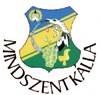 